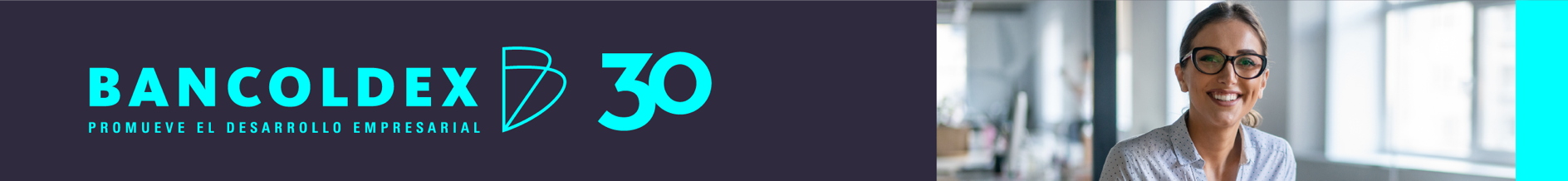 CIRCULAR No. 016| 09 | SEP| 2022ANEXO 2Línea de Mujeres Empresarias – Fondo Mujer Emprende” 2.0Socios o Asociados ComunesFechaSeñoresBancoldexCiudadDe acuerdo con las condiciones definidas en la circular No. 016 del 07 de septiembre de 2022 para la línea de crédito Mujeres Empresarias – Fondo Mujer Emprende” 2.0, certifico que la empresa que represento: Por favor marque con una X de las siguientes opciones la que sea aplicable:No tiene socios o asociados comunes con otra empresa con una participación igual o superior al 10% del capital, que estén solicitando crédito bajo la misma línea de crédito Mujeres Empresarias – Fondo Mujer Emprende” 2.0_________.Tiene socios o asociados comunes con otra empresa con una participación igual o superior al 10% del capital que esté(n) solicitando crédito bajo la misma línea, pero la suma de las solicitudes de crédito no excede el monto máximo permitido por empresa (Para la suma de las solicitudes aplica el cupo de crédito definido para la empresa de mayor tamaño). _______.Adicionalmente, certifico que el crédito no tiene el mismo beneficiario real que otros créditos desembolsados bajo la misma línea.En caso de que la información suministrada fuere inexacta, procederemos a realizar a través del Intermediario Financiero el prepago del crédito y así dar cumplimiento a las condiciones de la circular a la cual fueron aplicados los recursos.__________________________________________Firma representante legal de la empresa Nombre:Identificación:Nombre de la empresa